SPECIAL AD HOC COMMITTEE ON JACKSONVILLE’S NEIGHBORHOOD IMPROVEMENT AND COMMUNITY ENHANCEMENT MEETING MINUTESMay 2, 20164:00 p.m.City Hall117 W. Duval St., 1st FloorLynwood Roberts RoomAttendance:  Council Members Garrett Dennis (Chair), John Crescimbeni, Al Ferraro, Tommy Hazouri, Joyce MorganAlso: Paige Johnston – General Counsel’s Office; Philip Peterson – Council Auditor’s Office; Sam Mousa, Jordan Elsbury, E. Denise Lee, and Marlene Russell – Mayor’s Office; Crystal Shemwell - Legislative Services Division; Yvonne P. Mitchell – Council Research DivisionSee attached sign-in sheet for additional attendees.Council Member Dennis called the meeting to order at 4:03.m. The meeting began with introductions of committee and attendees.Administration UpdateMs. E. Denise Lee provided an updated report on fight blight initiatives and the systematic property inspections for review. The Fire Department completed a community outreach event in District 4 (CM Wilson). CM Morgan requested Ms. Lee schedule JaxCan to attend the kickoff of her community event on May 14th. Ms. Lee introduced Ms. Kendra Mervin as the new part-time Blight Educator/Outreach Coordinator. The Tire & Sign Buyback is Saturday, May 7th and everyone is invited to participate. Mr. John Pappas reported that FDEP would be present for buyback event to monitor tire dealers attempting to turn in tires.CARE Update on Solid Waste Calls Monica Cichowlas reviewed the spreadsheet for requests of waste hauler. The information covered two weeks: April 17-April 23 and April 24-April 30. It was determined that updates are needed on selection of service categories. The CARE system automatically directs a request to the appropriate hauler based on the address. On average, Republic and Waste Pro receive about 600-700 bulk pickup requests a week from the CARE system. According to the haulers, they also receive about the same number of requests through direct calls and/or tags from drivers. The requests for bulk pickup seem to increase during the spring months. Hauler Plan UpdateMr. Mousa stated that dedicated bulk waste routes begin on June 6th. The routes will run every two weeks on the recycle collection schedule. Haulers will utilize no more than four (4) trucks for the next six (6) months. After the first three (3) months, haulers and administration will conduct a mid-point evaluation. The dedicated routes will only service Republic and Waste Pro areas. Haulers will notify customers of service with 4x7 orange florescent cards via the mail. There was discussion about utilizing other sources to educate citizens about the bulk pickup.  Suggestions included: automatic emails from CARE system after an inquiry; contacting CPACs and other neighborhood associations; and changing the voice CARE message. The committee emphasized the importance of educating residents as much as possible to promote compliance and participation. It should be noted current contracts already have provisions for bulk pickup cost. However, after the six months, the City will negotiate a per premise cost that will be included in the rate review for continued service of the dedicated routes. It is anticipated that missed collections may be resolved through the bulk collections to improve efficiency. The City is currently in rate review with haulers and might have a new rate by October 1st. If the mid-point evaluations provide enough justification, it will be included for a more accurate rate. Update from Public CommentMr. Mousa reported that Marlene Russell and Ali Korman Shelton met with Ms. Thornton regarding her concerns.Most of the issues presented by Ms. Tracie Thornton at the last meeting have been closed. The remaining issues along with a new list received from Ms. Thornton are being addressed.Next meeting will be May 16, 2016 in the Lynwood Roberts room. There being no further business, meeting was adjourned at 5:08 p.m.Yvonne P. Mitchell, Council Research Division		Posted 05.06.16 		4:30 p.m. 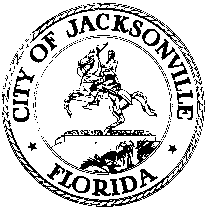 OFFICE OF THE CITY COUNCILGARRETT L. DENNISSUITE 425, CITY HALLCOUNCIL MEMBER, DISTRICT 9117 WEST DUVAL STREETOFFICE (904) 630-1395JACKSONVILLE, FLORIDA 32202FAX (904) 630-2906E-MAIL: GARRETTD@COJ.NET